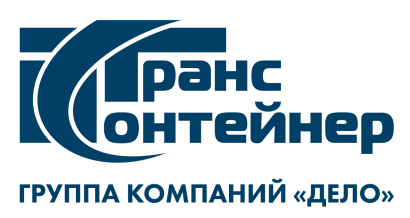 УВЕДОМЛЕНИЕ об отмене проведения закупкиНастоящим уведомляем Вас, что в соответствии с п. 39. Положения о закупках ПАО «ТрансКонтейнер» (в редакции от 12 августа 2021 года) Организатор по предложению заказчика, а также Конкурсная комиссия вправе отказаться от проведения закупки в любой момент до заключения договора, не неся при этом никакой ответственности перед любыми физическими и юридическими лицами, которым такое действие может принести убытки. Решение об отказе от проведения закупки подлежит опубликованию на сайте Общества, а в случае проведения закупки в электронной форме – также и на ЭТП. Кроме этого, в соответствии с подпунктом 1.1.18 документации о закупке № ОКэ-СВЕРД-21-0013, Заказчик Открытого конкурса вправе отказаться от его проведения по одному и более предмету (лоту) в любой момент до заключения (подписания) договора по итогам Открытого конкурса. Таким образом, Уральский филиал ПАО «ТрансКонтейнер» отказывается от проведения открытого конкурса в электронной форме          № ОКэ-СВЕРД-21-0013 по предмету закупки «Оказание услуг по охране объектов контейнерного терминала Блочная и контейнерного терминала Нижневартовск Уральского филиала ПАО «ТрансКонтейнер». 17.09.2021